NORVEGIA  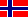 RiferimentoEURES NorvegiaMansioneWaiter - ValsøyaWaiter
Job description
• Keeping the restaurant neat and clean
• Provide service in the a la carte serving as well as serving groups
• Learn the menu and be able to recommend combinations of drinks to fit the meal.
• Set tables for small parties and groups
Skills:
Education, work experience, language, certificate etc.
• Certificate as a waiter
• Experience from the industry can replace a certificate as a waiter
• Being able to communicate in English is a requirement
• It is an advantage if you also can manage one of the Scandinavian languages
Working hours and place of work The work is whift-based an working hours will vary from day to day, place of work is Valsøya.
Type of contract
Temporary contract from May to October 2022.
Start date 15th of May – 16th of October
Salary according to tariff Other information Application
Last application day 30th of april 2022
How to apply? Apply by sending CV and a presentation of yourself in an email to Liv Bjerknes (Restaurant Manager)
Liv@valsoya.no and cc eures@afolmet.it
SedeNorvegiaNumero posti2TitoloDiploma Istituto AlberghieroEmail:Liv@valsoya.no and cc eures@afolmet.itScadenza:30/04/2022RiferimentoEURES NorvegiaMansioneChef - ValsøyaChef
Job description
• Daily participation in kitchen operations
• Production, mise en place and service
• Perform washing and cleaning of kitchen facilities in accordance with internal control at the kitchen (IK-Mat) and HACCP
• Contribute input to menu planning and concept development especially in concern of using local produce.
• Positive contribution to community and communication with colleagues and guests
Skills: Education, work experience, language, certificate etc.
• Certificate as a chef
• Long experience within the industry, and good references can compensate for the lack of certificate as a chef
• Being able to communicate in English is a requirement
• It is an advantage if you also can manage one of the Scandinavian languages
Working hours and place of work The work is whift-based an working hours will vary from day to day, place of work is Valsøya.
Type of contract : emporary contract from 15th ofMay to 16th of October 2022.
Salary according to tariff
Application: Last application day 30th of April 2022
How to apply? Apply by sending CV and a presentation of yourself in an email to Liv Bjerknes (Restaurant Manager) E-mail
liv@valsoya.no and cc eures@afolmet.itSedeNorvegiaNumero posti2TitoloDiploma Istituto AlberghieroEmail:Liv@valsoya.no and cc eures@afolmet.itScadenza:30/04/2022